بيان وفد جمهورية مصر العربيةفي جلسة المراجعة الدورية الشاملة لفنلنداالأربعاء 9 نوفمبر 2022***السيد الرئيس،   		نرحب بوفد فنلندا ونأخذ علماً بالتقرير الذي قدمه. ونثمن الإجراءات المتخذة لتنفيذ خطة العمل الثالثة لحقوق الإنسان، وندعو الحكومة الفنلندية لتعزيز جهودها لمكافحة العنف المنزلي والعنف ضد المرأة، فضلاً عن تنفيذ توصيات لجنة القضاء على التمييز العنصري اتصالاً بحماية ملتمسي اللجوء واللاجئين والمهاجرين.وفى إطار الحوار والتفاعل البناء، نود أن نتقدم بالتوصيات التالية إلى فنلندا:تعزيز السياسات الخاصة بدعم الأسرة باعتبارها الوحدة الأساسية والطبيعية للمجتمع.التوقيع والتصديق على الاتفاقية الدولية لحماية حقوق جميع العمال المهاجرين 
وأفراد أسرهم.توفير الحماية اللازمة لطالبي اللجوء، وضمان حصولهم على المساعدة القانونية، وتسهيل إجراءات لم شمل أسر المهاجرين، وتوفير الضمان الاجتماعي لهم.شكرًا السيد الرئيس ونتمنى لفنلندا كل التوفيق والنجاح. ــــــــــــالبعثة الدائمة لجمهورية مصر العربية لدى مكتب الأمم المتحدة ومنظمة التجارة العالمية والمنظمات الدولية الأخرى بجنيفــ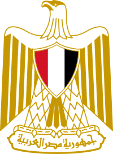 Permanent  Mission Of  Egypt to United Nations Office, World Trade Organization and other International Organizations in Genevaـــــــ